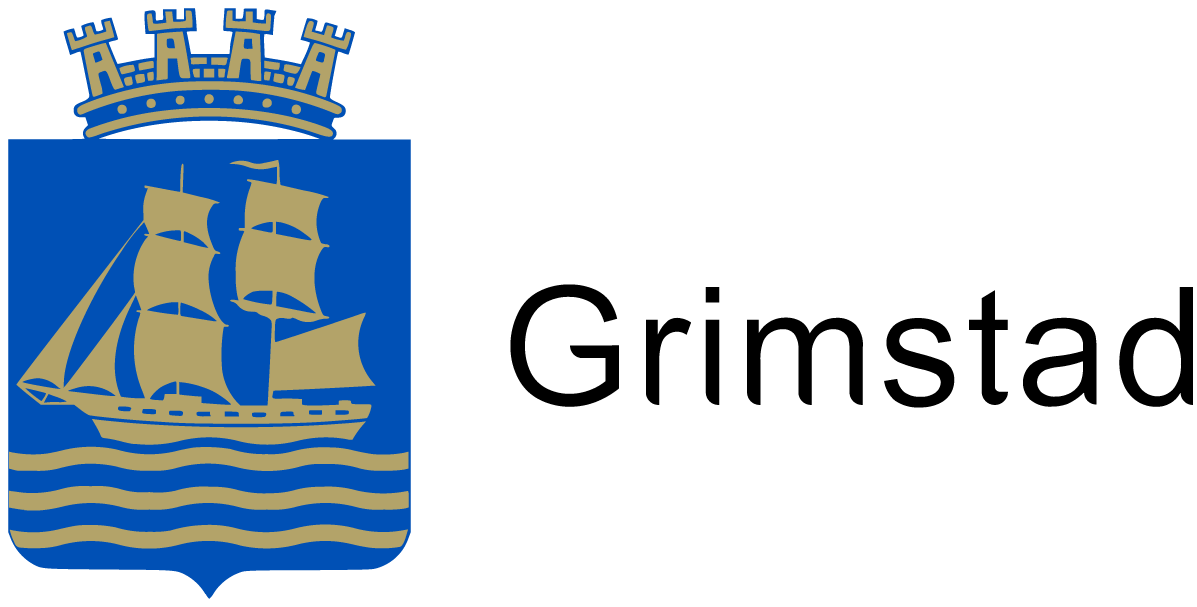 Grimstad gjestehavn 
Avtale om langtidsleie for perioden januar 2022 t.o.m desember 2022Mellom utleier Grimstad kommune havn og leietakerer dags dato inngått følgende avtale om leie:Alle priser gjelder pr. påbegynt måned.For leietakere som bor om bord i båten:Renhold: Leietaker må delta i jevnlig renhold av lokalene, noe som organiseres leietakerne imellom. Dersom dette ikke fungerer, vil renholdsbyrå bli engasjert og kostnaden fordeles og viderefaktureres alle leietakere. Det er viktig at det følges til enhver tids gjeldende smittevernregler.  Dere er selv ansvarlig for at disse følges.
Renovasjon: Leietakere bes sortere avfall. Beboerne er selv ansvarlig for å måke frem søppeldunkene slik at renovasjonsselskapet kan få tømt disse.
Nøkkel: Leietaker får kode til sanitærrom, vaskerom samt nøkkel til avfallsbeholdere som tilbakeleveres ved leieforholdets opphør. 
GenereltLeietaker plikter å sette seg inn i og følge havnens regler og sikkerhetsrutiner. Det henvises i så måte til gjestehavnens hjemmeside www.grimstadgjestehavn.no og oppslag i havnen.En uke i mai er vanligvis forbeholdt båtmesser, og leietaker må påregne fjerning eller flytting av sin båt i forbindelse med dette. Utleier organiserer flyttingen. Andre arrangement som støttes av kommunen kan også føre til at leietaker må vise fleksibilitet mht flytting. Ref også pkt 5 nedenfor.Utleier forbeholder seg retten til å justere strømsatsen i løpet av leieperioden dersom strømutgiften (forbruk eller pris) øker vesentlig. Leietaker oppfordres til å være bevisst mht strømforbruk.Det er ikke tillatt å bruke overganger til strømpostene. Overganger som allikevel blir brukt, vil bli fjernet uten varsel og kan fås igjen ved henvendelse til havnekontoret.Leietaker blir anvist plass, men forhaling eller flytting må påregnes. Den anviste plass er ikke reservert for leietaker i leieperioden. Båter kan bli avvist/oppsagt dersom de antas å være til for stor belastning på anlegget. Leier kan bli bedt om å fjerne båten umiddelbart dersom værforhold eller annet gjør at anlegget vil bli/blir unødig belastet. Leier plikter å etterkomme et slikt krav.Skader som påføres anlegget utover vanlig slitasje vil bli belastet båteier. Alle båter skal ligge longside og det skal ikke fortøyes i utliggere. Alle fortøyninger skal være forsynt med strekkavlastere, fortøyningsfjær eller lignende.Leietaker plikter å varsle utleier om forhold ved anlegget som kan utgjøre fare, eller føre til skade, på personer eller båter/eiendeler.Problematikk vedrørende isforhold og flo/fjære (springflo) må leietaker selv ta ansvar for. Eventuell snørydding må leietaker selv besørge.Fremleie er ikke tillatt. Det er ikke tillatt å ha husdyr i bygningen eller på bryggeanlegget. En eventuell til-/inndekking av båten må gjøres på en slik måte at det estetisk tas hensyn til omgivelsene og at det velges et materiale som ikke støyer unødig mye i vind. Videre må tildekkingen ikke bygges unødig opp av hensyn til merbelastning på fortøyningsanordningene og flyteanlegget forøvrig.Det er ikke tillatt å tømme septik i havnebassenget. Overtredelse vil medføre sanksjoner i form av politianmeldelse og/eller bortvisning.Det er eiers ansvar å forsikre sin båt, dog skal båten ha ansvarsforsikring. Det skal være brannslukningsutstyr om bord.Det er ikke tillatt å benytte noe del av anlegget til hensetting, lagring eller plassering av personlige eiendeler.Utleier sender faktura for hvert halvår med forfall 30 dager. Leien betales forskuddsvis. Utleier og leietager kan si opp avtalen med oppsigelsesfrist på 14 dager. Fristen regnes fra når oppsigelsen kom frem. Ved mislighold av avtalen kan utleier heve avtalen. Leier plikter da å fjerne båten umiddelbart.Leieren godtar at tvangsfravikelse kan kreves hvis leien eller avtalt tilleggsytelse ikke blir betalt innen 14 dager etter at skriftlig varsel etter tvangsfullbyrdelsesloven § 4-18 er sendt, jf samme lov § 13-2 tredje ledd bokstav a).Grimstad den __________________________________________			______________________________For Grimstad kommune havn				LeietakerRita Løvendahl						Tlf.: 37 25 04 26e-post: rita.lovendahl@grimstad.kommune.noVedlegg: OrdensreglerRetningslinjer ved strømtilknytningBranninstruksOrdensregler for Grimstad gjestehavnGrimstad gjestehavn har som overordnet mål å være blant landets beste gjestehavner, noe som stiller store krav til sikkerhet, miljø og service. Vi ber alle våre gjester være med å bidra til at vi har en god og trygg havn for alle!Havneavgiften skal betales til våre havneverter innen en time etter ankomst og innen kl. 15.00 de påfølgende dager.Det skal være ro i havnen etter kl 22.00Det henstilles til alle å gjøre seg kjent med hvor i anlegget sikkerhetsutstyr er utplassert. Hver båt skal ha eget brannslukningsutstyr om bord.Ikke bruk mer strøm eller vann enn nødvendig!Det er ikke tillatt å ha husdyr i servicebygget. Hunder skal være i bånd når de er på bryggeanlegget.Det er kun tillatt med ett strømuttak pr båt, og tilkoblingen skal være i henhold til gjeldende regler, se eget oppslag med ’Retningslinjer for strømtilknytning’. Hjelp oss med å holde det ryddig og pent i gjestehavnen, benytt de utplasserte avfallsbeholderne!Det er strengt forbudt å tømme eller pumpe septik, olje eller oljeholdig væske i sjøen og grunnen. Dette innbefatter også oljeholdig lensevann fra båt. Overtredelse vil medføre sanksjoner i form av politianmeldelse og/eller bortvisning.Det er eiers ansvar å forsikre sin båt.Båten ligger i anlegget på eget ansvar. Grimstad kommune er uten ansvar for ulemper eller skader som måtte påføres båteier/båt, slik som: (listen er ikke uttømmende):Flytting av båttyveri/hærverk som påføres båt eller utstyrskade fra vær og vind som påføres båt eller utstyrskade påført person skade påført båt eller utstyr som skyldes feil ved Grimstad havns anlegg skade påført båt eller utstyr, direkte eller indirekte, av tredjemann.Dersom båteier/bruker påfører havneanlegget skade som skyldes uaktsomhet/forsett, vil båteieren kunne bli holdt ansvarlig for skadene og kostnadene dette medfører.Grimstad havn 2017Retningslinjer ved strømtilknytningTil vår gjester.Vår gjestehavn sørger for en jordet strømforsyning til din båt.GenereltHvis du ikke har skilletransformator ombord for å skille det elektriske systemet i din båt fra landsystemet, kan elektrolytisk korrosjon ødelegge din båt eller båter i nærheten.Forsyningsspenningen på denne marinaen er 230V, 50Hz enfase, forsynt over stikkontakter i overensstemmelse med NEK EN 60309-2, klokkestilling 6h.Det skal tas forholdsregler for å hindre at den bevegelige tilknytningsledningen faller i vannet ved frakobling. Dersom den faller i vannet, må den kontrolleres av en fagmann da den kan være farlig å benytte etterpå.Bare èn fleksibel tilknytningsledning skal tilkobles en stikkontakt.Den fleksible tilknytningsledningen skal være i en lengde, uten skjøter/skjøtesett.Fuktighet, støv eller salt i inntaket på båten kan utgjøre en fare. Undersøk inntaket og gjør det rent og tørk det, hvis nødvendig, før det tilkobles havnens forsyningssystem.Det er farlig for ikke-sakkyndige personer å forsøke å reparere eller endre på det elektriske utstyret. Hvis vanskeligheter skulle oppstå, ta kontakt med havneansvarlig.Ved ankomstKoble fra alt strømforbrukende utstyr ombord.Tilknytte den fleksible ledningen først til inntaket ombord og deretter til stikkontakten på land.Ved avreiseKoble fra alt strømforbrukende utstyr ombord.Trekk ut pluggen av stikkontakten på land først og deretter skjøtekontakten fra inntaket ombord.Sett på lokket på inntaket ombord for å hindre inntrengning av vann.Kveil opp skjøteledningen og forviss deg om at plugg og skjøtekontakt er rene og tørre, og oppbevar skjøteledningen på et tørt sted hvor den ikke kan bli ødelagt.										Grimstad kommune havnBRANNINSTRUKSGRIMSTAD GJESTEHAVNVED BRANN I BÅT:Varsle alle som er i fareRing brannvesen 110Unngå brannspredning, enten ved å flytte den brennende båten eller de omkringliggende båterForsøk å slokkeMøt og informer brannvesenetGrimstad kommuneNavn: Adresse: Telefonnummer: E-post: Født:  Leieperiode:Priser i perioden: I 2023 kan det komme noe endringer i prisene.Båttype/størrelseBåtnavn/reg.nr. og lignende:Antall personer som skal bo om bord: Kr.718,- pr. personInkludert i prisen er bruk av toaletter og dusj.Bryggeplassleie:Antall meter kaiplass: Kr. 49,- pr meterMinimum kr. 300,-Strøm For båt Kr.596,- inkl. mva (ett uttak)For å bo ombord 1 pers.: Kr 897,- inkl. mvaPr pers. utover en person: Kr 628,- inkl. mvaBruk av vaskemaskin – tørketrommel Kr. 40,- pr vask eller tørk (myntinnkast)Totalt  pr. mnd.